Counting by 2s        2 >>> 68Counting by 3s        3 >>> 129Counting by 4s       4 >>> 148Counting by 5s       5 >>> 175Counting by 6s        6 >>> 180Counting by 7s        7 >>> 210Counting by 8s        8 >>> 208 Counting by 9s        9 >>> 270Counting by 10s      10 >>> 400Counting by 11s       11 >>> 330Counting by 12s      12 >>> 240Counting by 2s Answer       2 >>> 68Counting by 3s Answer        3 >>> 129Counting by 4s Answer       4 >>> 148Counting by 5s Answer      5 >>> 175Counting by 6s Answer        6 >>> 180Counting by 7s Answer        7 >>> 210Counting by 8s Answer        8 >>> 208 Counting by 9s Answer        9 >>> 270Counting by 10s Answer      10 >>> 400Counting by 11s Answer       11 >>> 330Counting by 12s Answer      12 >>> 24044197START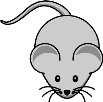 146174850522216802895054682541086433942446056127643675738402324581416714259367966260631875642034339642455205628303215376626582224265127421268END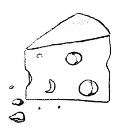 10732912155899102105108START361618121965951113841041202176936022114703330272467908710117393613745561224848612042105774390432811261234548109606366101781291073451545739697275END1612113384START240444816195612591836505253312716202428325562413212810928912053140606413612412011645932877124681402511298205837672144719108104100966780130148END1136125169288841482344353025START5461684050454092015101205010755718478314288116END606510115120125130135917513570171101051186514049170160759095100165141451501655580859338356590155160125100109441683945171025571847238START612511298201202176932601812510010944161124236302416816215640605448140920174161501866144719108104180120144107278849012559END2713813293602296936012021761261201141081029087759095354249557184741421281055651129820START739361376316514145150125100109441670771607590511298209043843565END5612611911210598911652142109013314471910810418919620363140147154161168175182110105START51129820184192200208END85571847176120125211316101781291071681601522012282432125100109441614446168774023810960631281364416109485664171101208912053100109447290951129183698359213808896104242832START91843845571847993562712510010944162428167453642718919820732563542071847180222216184772511298201711522255610812024283216291234243429019810484144153243282524499108117126135109END27026124201228110100909504030START1401301207180706044120101501251001094416557184716017098359213END4003903802189180511298201048437036020019014471910810484863502109835926027028044932033034022023024025021829030031020122851129820889911010016514120217666774491211323213131201254455701711014320122811223310218717616515446168START121963591981251001094416557218447209220231423344351043193082971011724235024540END330334286275264253552271381322412START511298207712413636711041009667801309364821201321448912053140176015210813315691836505728496561682428325423394212718055718471251001094416192204216228240127162024283255610END44197START146174850522216802895054682541086433942446056127643675738402324581416714259367966260631875642034339642455205628303215376626582224265127421268END10732912155899102105108START361618121965951113841041202176936022114703330272467908710117393613745561224848612042105774390432811261234548109606366101781291073451545739697275END1612113384START240444816195612591836505253312716202428325562413212810928912053140606413612412011645932877124681402511298205837672144719108104100966780130148END1136125169288841482344353025START5461684050454092015101205010755718478314288116END606510115120125130135917513570171101051186514049170160759095100165141451501655580859338356590155160125100109441683945171025571847238START612511298201202176932601812510010944161124236302416816215640605448140920174161501866144719108104180120144107278849012559END2713813293602296936012021761261201141081029087759095354249557184741421281055651129820START739361376316514145150125100109441670771607590511298209043843565END5612611911210598911652142109013314471910810418919620363140147154161168175182110105START51129820184192200208END85571847176120125211316101781291071681601522012282432125100109441614446168774023810960631281364416109485664171101208912053100109447290951129183698359213808896104242832START91843845571847993562712510010944162428167453642718919820732563542071847180222216184772511298201711522255610812024283216291234243429019810484144153243282524499108117126135109END27026124201228110100909504030START1401301207180706044120101501251001094416557184716017098359213END4003903802189180511298201048437036020019014471910810484863502109835926027028044932033034022023024025021829030031020122851129820889911010016514120217666774491211323213131201254455701711014320122811223310218717616515446168START121963591981251001094416557218447209220231423344351043193082971011724235024540END330334286275264253552271381322412START511298207712413636711041009667801309364821201321448912053140176015210813315691836505728496561682428325423394212718055718471251001094416192204216228240127162024283255610END